    Зимующие птицы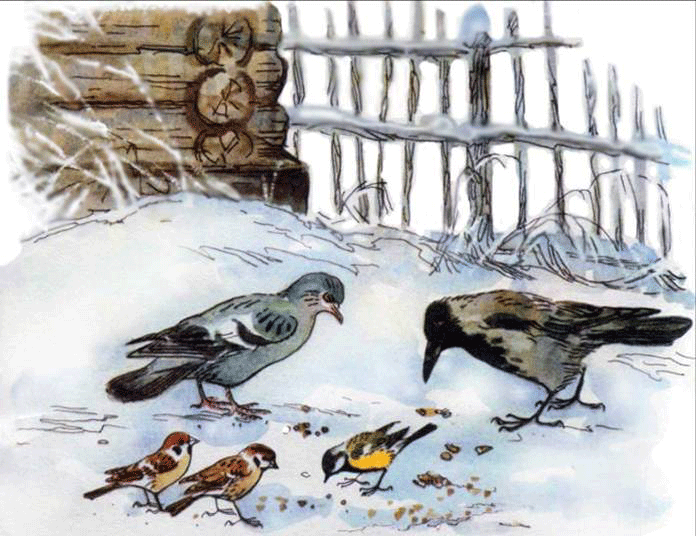 Синица                                                 Снегирь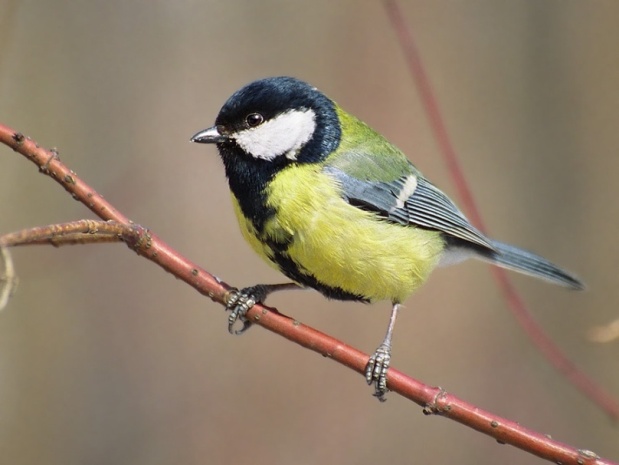 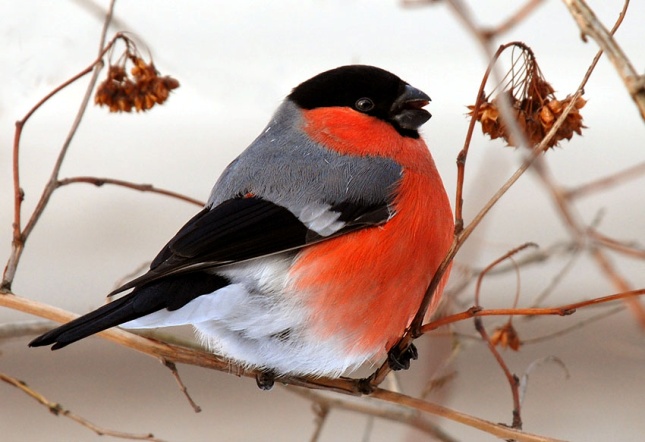 Дятел                                                     Голубь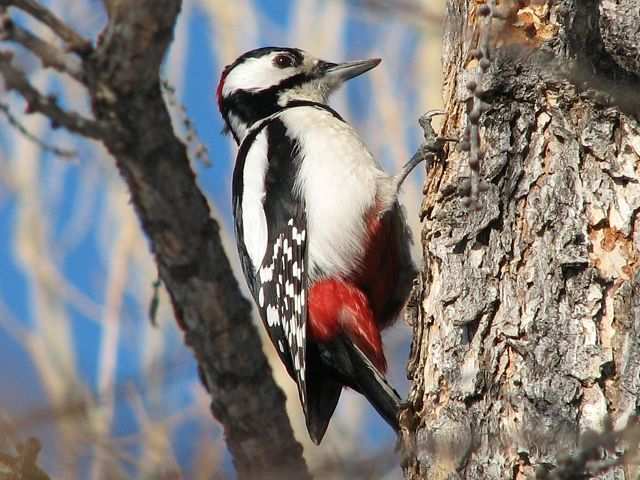 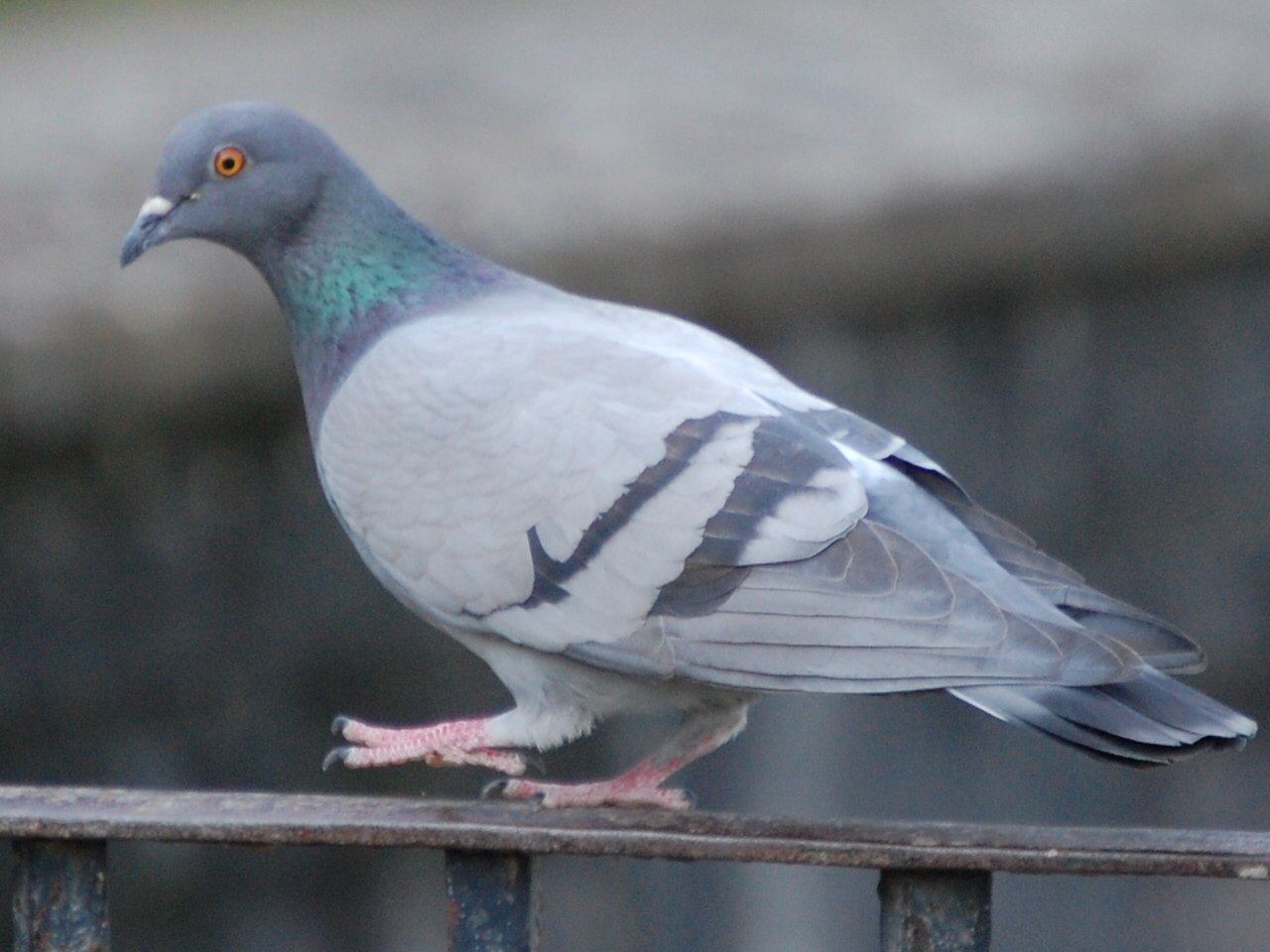 Сова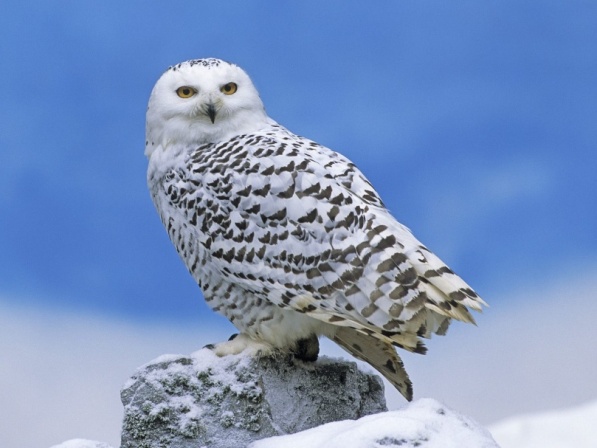      Зимующие птицыСорока                                      Ворона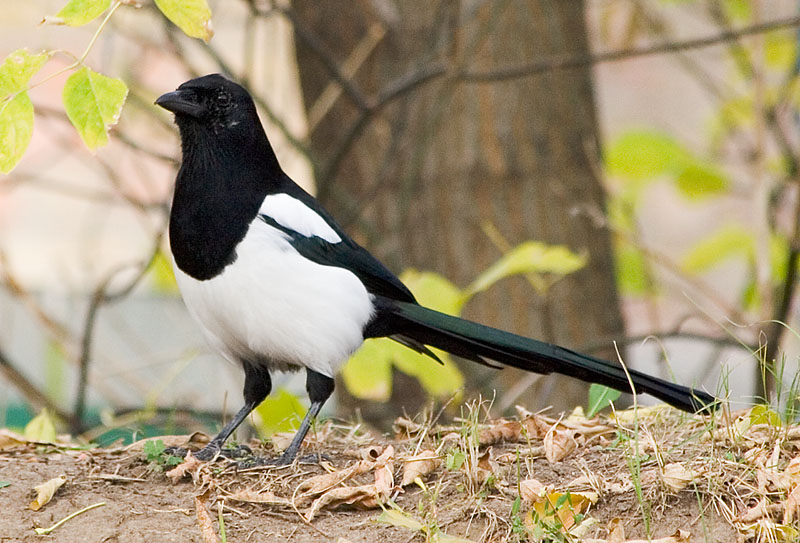 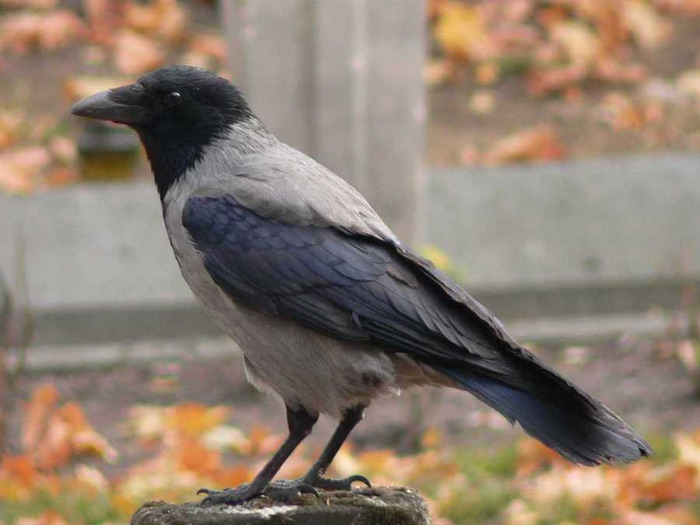 Филин                                                     Ворон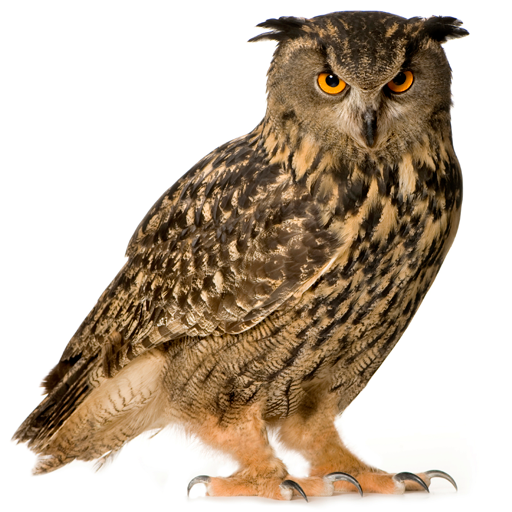 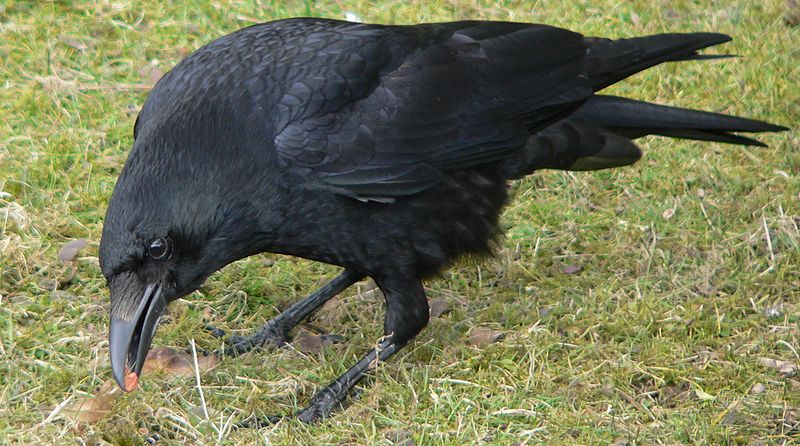 Воробей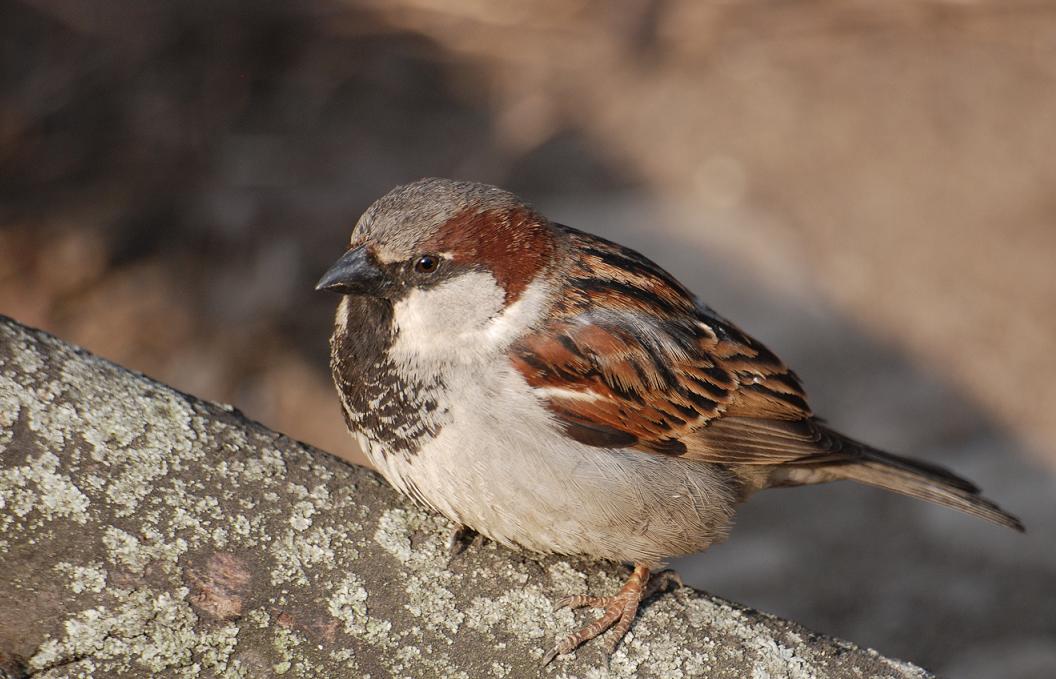     Перелетные птицы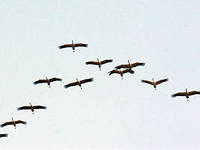 Аист                                         Кукушка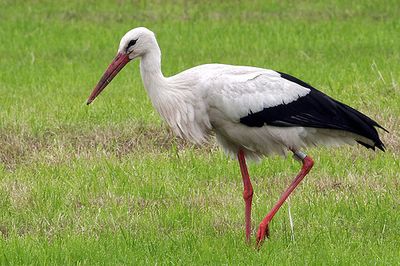 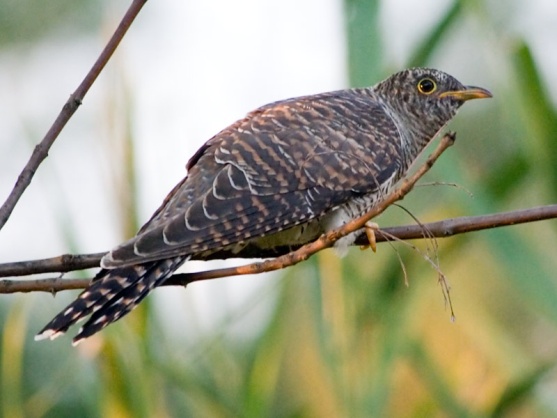 Стриж                                                Ласточка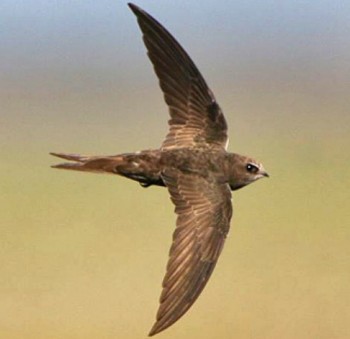 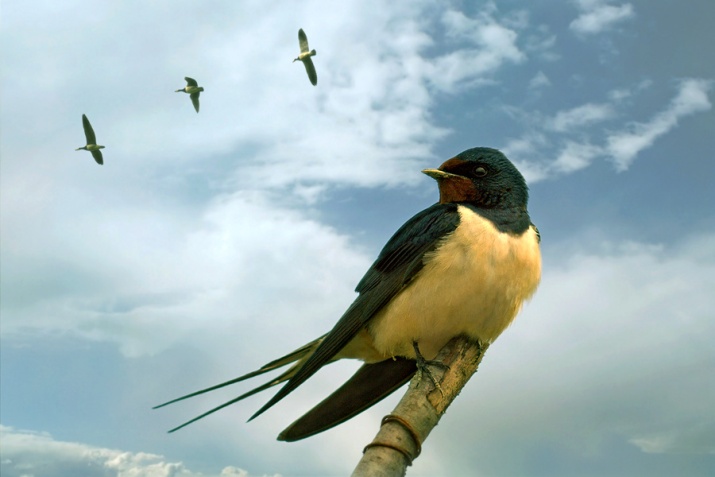 Трясогузка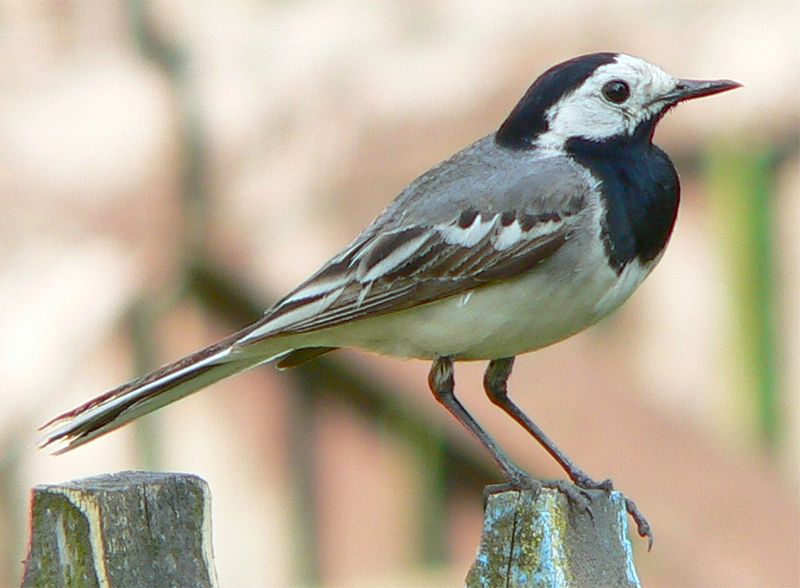     Перелетные птицыСкворец                               Жаворонок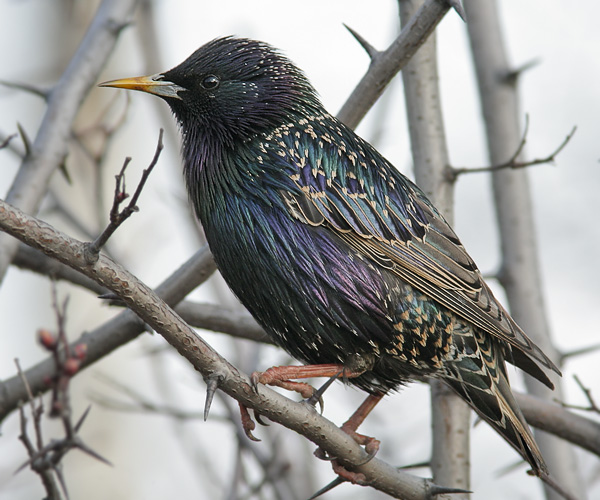 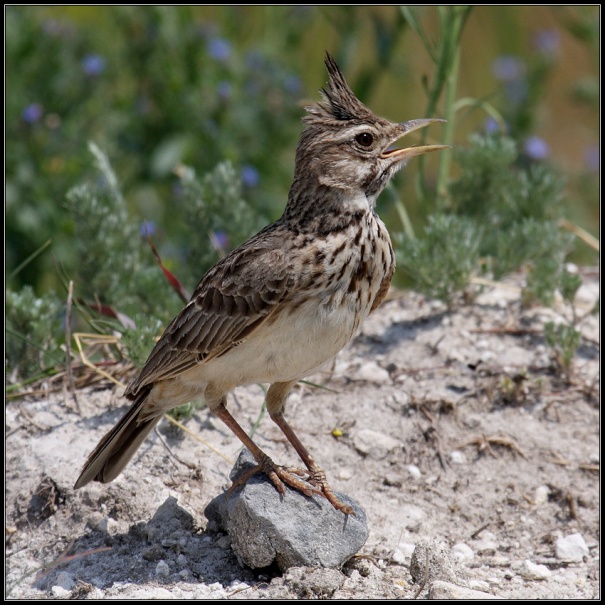 Грач                                                          Чайка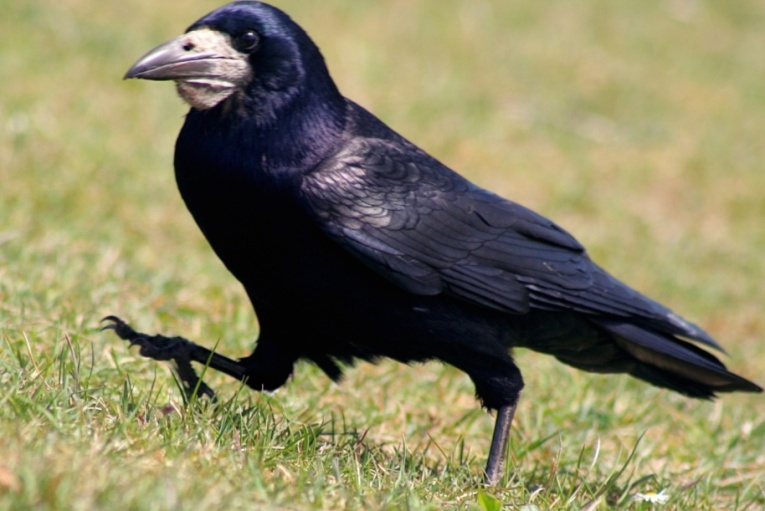 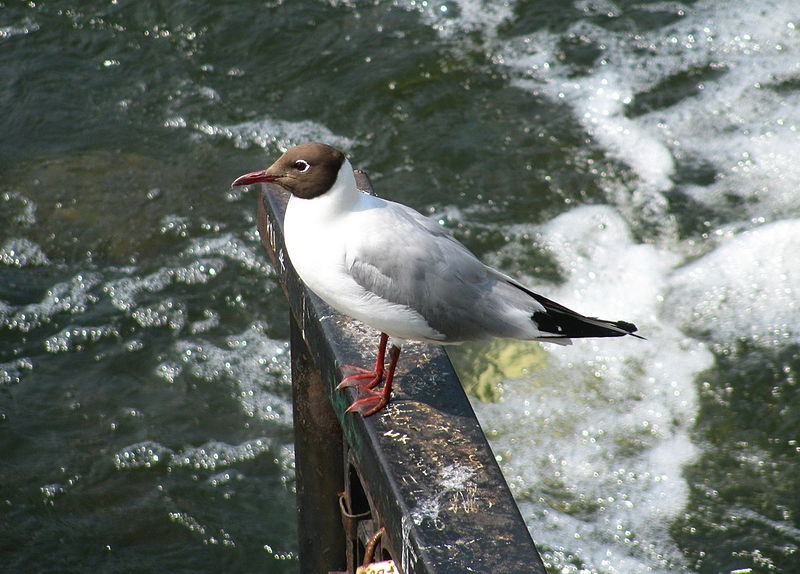 Перелетные птицыЖуравль                                     Цапля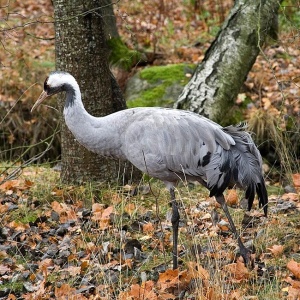 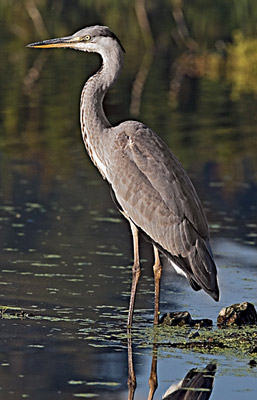 Лебедь                                                        Утка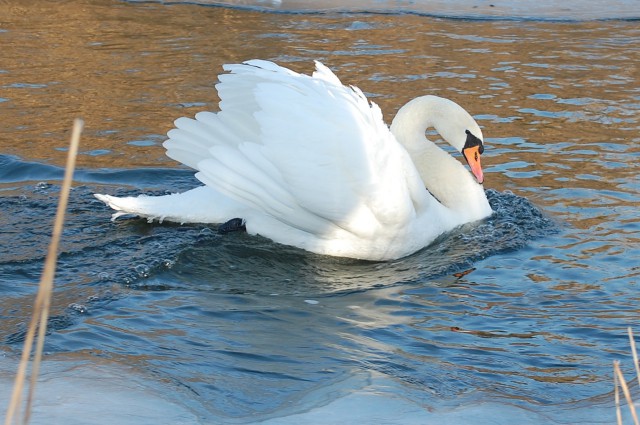 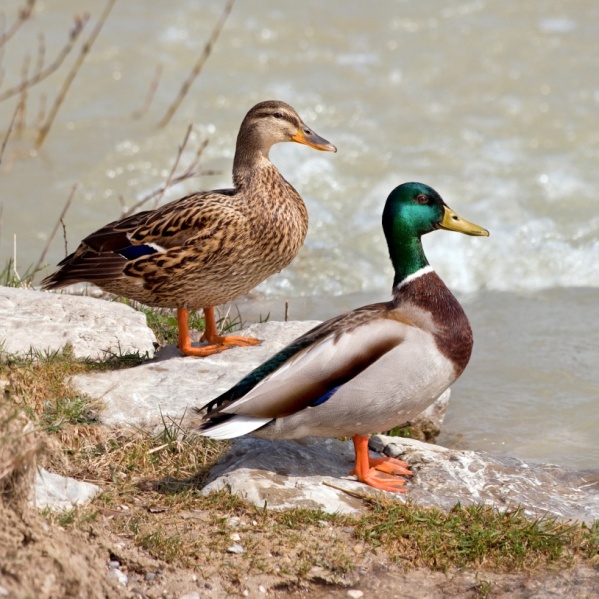 